Matkailuneuvonnan palautekysely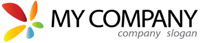 Kävijätiedot (20. 07. 2020 - 20. 07. 2020)1. Käytätkö matkailuneuvontaa:Monivalinta - useita vaihtoehtoja, vastauksia 9x, vastaamatta 0x2. Mihin ikäryhmään kuulut?Yksi vaihtoehto, vastauksia 9x, vastaamatta 0x3. Kuinka usein käyt matkailuneuvonnassa?Yksi vaihtoehto, vastauksia 9x, vastaamatta 0x4. Miksi kävit nyt matkailuneuvonnassa?Monivalinta - useita vaihtoehtoja, vastauksia 9x, vastaamatta 0x5. Kuinka tyytyväinen olit seuraaviin palveluihin:Matriisi - yksi vaihtoehto, vastauksia 9x, vastaamatta 0x6. Saitko matkailuneuvonnasta sen, mitä tulit hakemaan?Yksi vaihtoehto, vastauksia 9x, vastaamatta 0x7. Oletko käynyt matkailuneuvontamme verkkosivuilla?Yksi vaihtoehto, vastauksia 9x, vastaamatta 0x8. Löysitkö verkkosivuiltamme kaiken tarvitsemasi tiedon?Yksi vaihtoehto, vastauksia 9x, vastaamatta 0x9. Pidätkö matkailuneuvontaamme hyödyllisenä ja tärkeänä?Yksi vaihtoehto, vastauksia 9x, vastaamatta 0x10. Miten arvioisit matkailuneuvontamme tarjoaman palvelun laatua ylipäänsä?, vastauksia 9x, vastaamatta 0x 6,8/1011. Onko sinulla ehdotuksia, miten voisimme parantaa palveluitamme?Tekstivastaus, vastauksia 9x, vastaamatta 0xMatkailuneuvonnan palautekysely1. Käytätkö matkailuneuvontaa:2. Mihin ikäryhmään kuulut?3. Kuinka usein käyt matkailuneuvonnassa?4. Miksi kävit nyt matkailuneuvonnassa?5. Kuinka tyytyväinen olit seuraaviin palveluihin:6. Saitko matkailuneuvonnasta sen, mitä tulit hakemaan?7. Oletko käynyt matkailuneuvontamme verkkosivuilla?8. Löysitkö verkkosivuiltamme kaiken tarvitsemasi tiedon?9. Pidätkö matkailuneuvontaamme hyödyllisenä ja tärkeänä?10. Miten arvioisit matkailuneuvontamme tarjoaman palvelun laatua ylipäänsä?11. Onko sinulla ehdotuksia, miten voisimme parantaa palveluitamme?Yleiset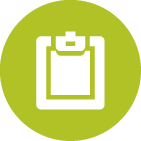 Tutkimuksen nimiMatkailuneuvonnan palautekysely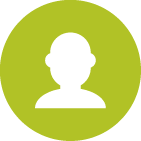 Tekijä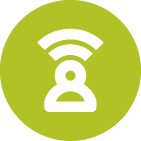 Kyselytutkimuksen kieli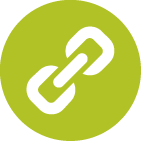 Kyselytutkimuksen verkko-osoitehttps://www.survio.com/survey/d/U3V1Y8M4D3G8N7A9O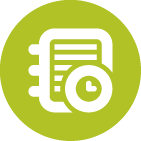 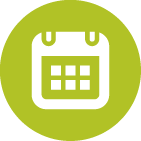 Kesto1 päivääKävijätilastot9900100 %Yhteensä käyntiäYhteensä valmistaYhteensä keskeneräistäNäytetään vain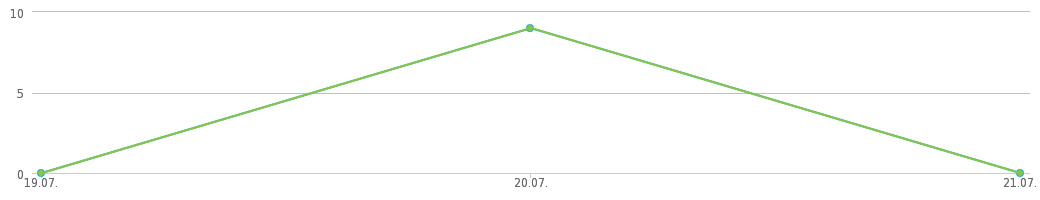 Kävijöitä yhteensäVastaamiseen keskimäärin käytetty aika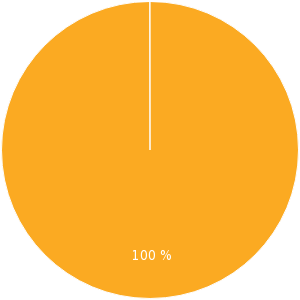 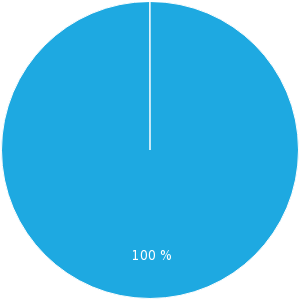 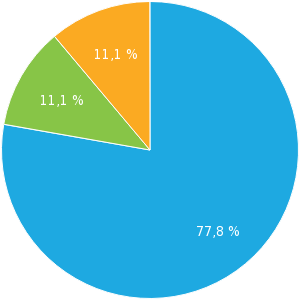 TuloksetVastausvaihtoehdotVastaustaSuhde555,6 %444,4 %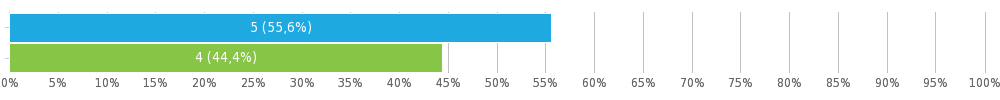 VastausvaihtoehdotVastaustaSuhde222,2 %222,2 %00 %111,1 %222,2 %222,2 %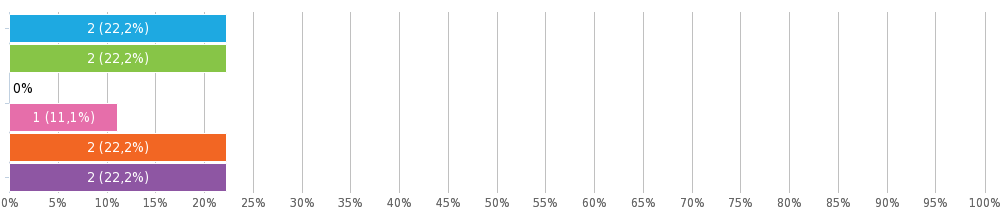 VastausvaihtoehdotVastaustaSuhde111,1 %444,4 %222,2 %222,2 %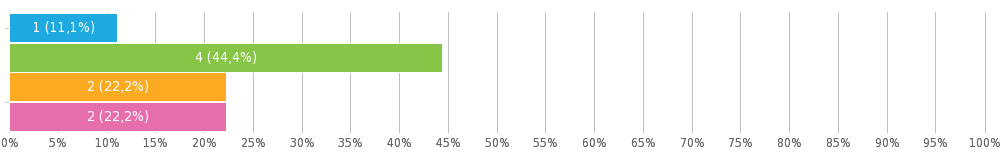 VastausvaihtoehdotVastaustaSuhde111,1 %222,2 %444,4 %222,2 %222,2 %444,4 %333,3 %333,3 %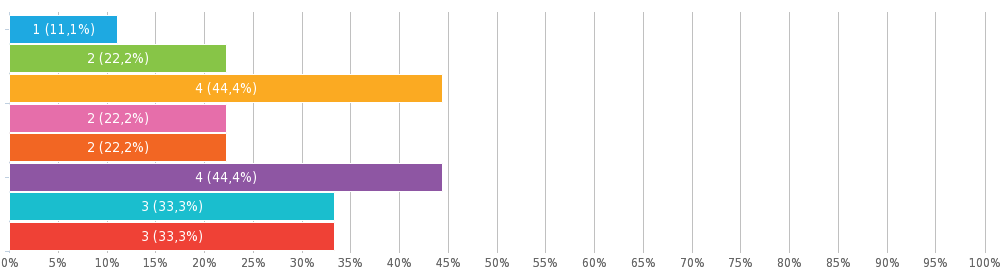 Lorem ipsum dolor sit amet, consectetur adipiscing elit.Lorem ipsum dolor sit ametCurabitur sapien eros, cursus vel nisl quisTarjolla olevat palvelut1 (11,1 %)1 (11,1 %)4 (44,4 %)1 (11,1 %)2 (22,2 %)Tarjottujen palvelujen laatu06 (66,7 %)03 (33,3 %)0Internet-yhteyden nopeus1 (11,1 %)2 (22,2 %)4 (44,4 %)1 (11,1 %)1 (11,1 %)Paikan sijainti ja tilat1 (11,1 %)2 (22,2 %)3 (33,3 %)2 (22,2 %)1 (11,1 %)Henkilökunnalta saamasi palvelu3 (33,3 %)2 (22,2 %)2 (22,2 %)02 (22,2 %)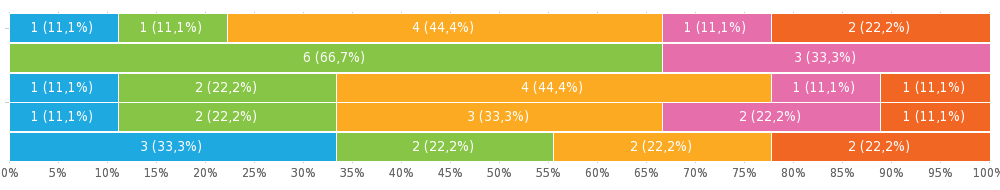 VastausvaihtoehdotVastaustaSuhde444,4 %555,6 %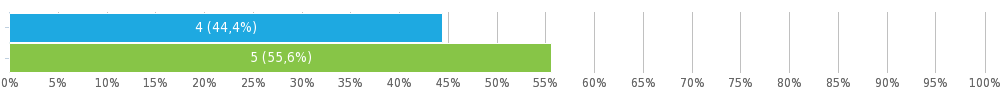 VastausvaihtoehdotVastaustaSuhde333,3 %666,7 %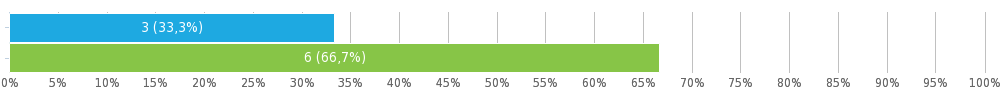 VastausvaihtoehdotVastaustaSuhde888,9 %111,1 %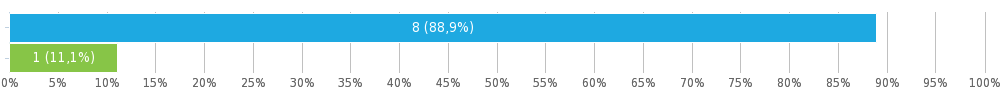 Lorem ipsum dolor sit amet, consectetur adipiscing elit.VastausvaihtoehdotVastaustaSuhde555,6 %444,4 %Etiam ipsum enim, lacinia quis fringillaMorbi varius, mi a facilisis feugiat, lacus lacusLorem ipsum dolor sit ametCurabitur sapien eros, cursus vel nisl quisVastausvaihtoehdotVastaustaSuhde111,1 %222,2 %111,1 %111,1 %00 %222,2 %222,2 %00 %00 %00 %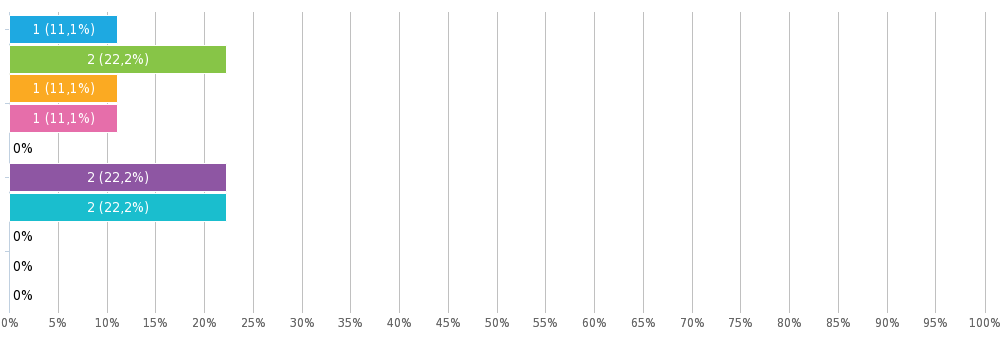 Kyselytutkimuksen asetukset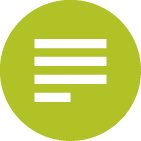 Kysymystä sivullaKaikki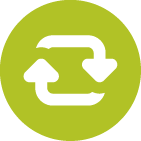 Sallitaanko useampi vastauskerta?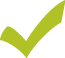 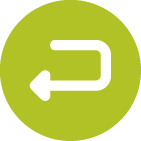 Sallitaanko edellisiin kysymyksiin palaaminen?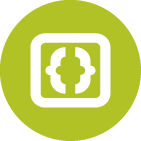 Näytetäänkö kysymysten numerot?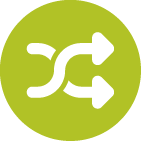 Näytetäänkö kysymykset sattumanvaraisessa järjestyksessä?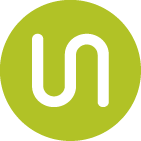 Näytetäänkö edistysmispalkki?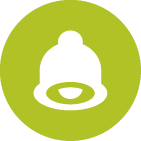 Ilmoitus sähköpostiin jokaisesta täytetystä kyselytutkimuksesta?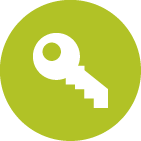 Salasanan suojaus?IP-rajoitus?Liite: KyselytutkimusHei,käyttäisitkö muutaman minuutin seuraavan kyselyn täyttämiseen.Paikallisena asukkaanaTuristina0-2021-3031-4041-5051-6061+Useammin kuin kerran kuussaKuukausittainVuosittainHarvemminLöytääkseni tietoa alueella matkailustaLöytääkseni tietoa alueen kulttuuritapahtumistaKäyttääkseni internetiäKäyttääkseni kopiointipalveluaHankkiakseni esitteitä ja matkamuistojaOsallistuakseni kommentoidulle kiertoajelulleOstaakseni ennakkolippujaMuu (Tarkenna, mikä)Erittäin tyytyväinenTyytyväinenEn tyytyväinen enkä tyytymätönTyytymätönErittäin tyytymätönTarjolla olevat palvelutTarjottujen palvelujen laatuInternet-yhteyden nopeusPaikan sijainti ja tilatHenkilökunnalta saamasi palveluKylläEnKylläEnKylläEn (Kerro tarkemmin, mitä et löytänyt)KylläEn (Tarkenna, miksi) / 10